Исх. № 01814 от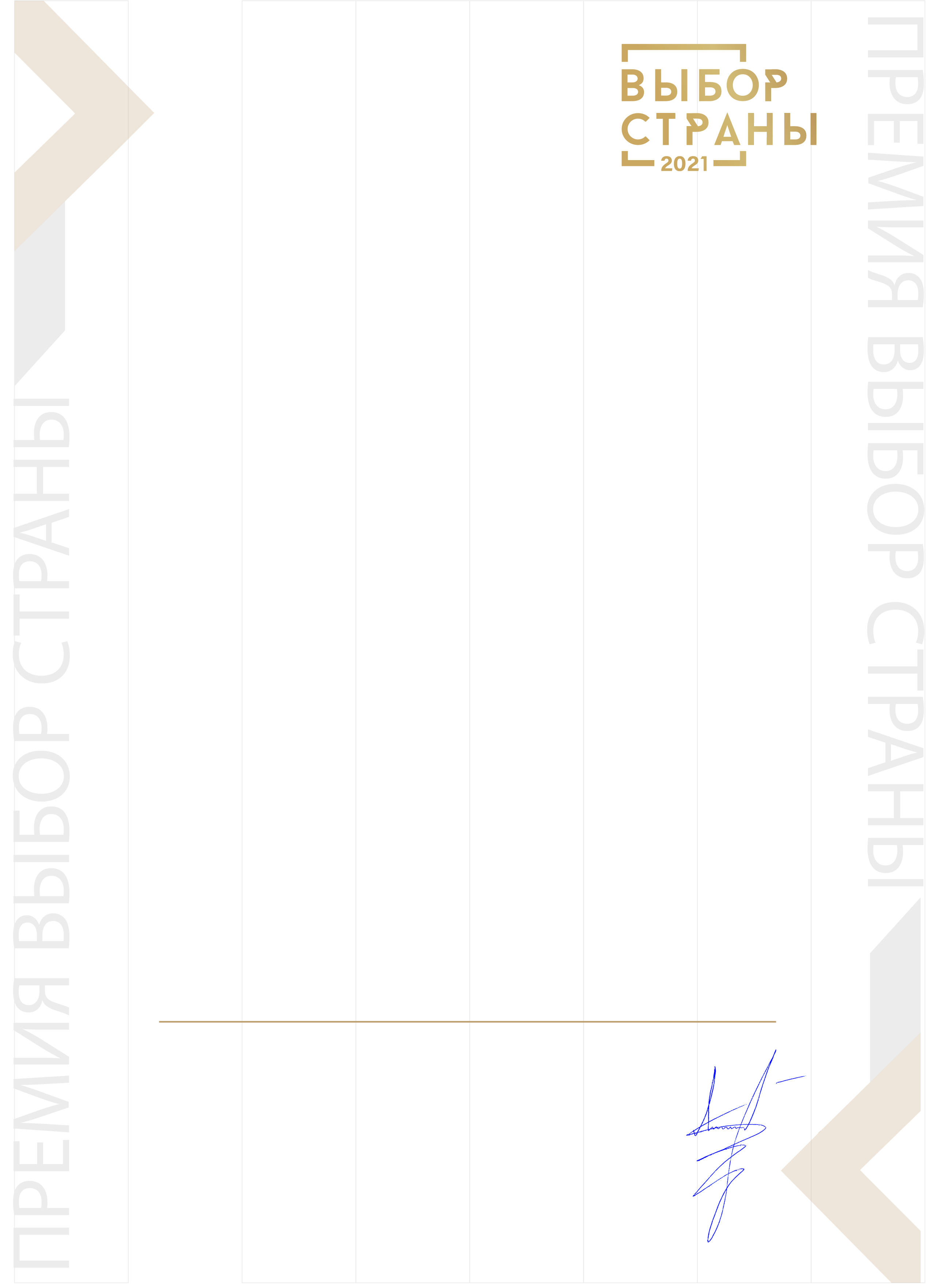 14.07.2021УважаемыйБородачев В. В. «Выбор Страны» - национальная премия, где победитель определяется путем объективного анализа статистических и маркетинговых данных, провела аналитику и определила лучшие предприятия России по результатам отчётного года..ВАША КОМПАНИЯ АНО ДПО "ПРИВОЛЖСКИЙ ИНСТИТУТ КВАЛИФИКАЦИЙ" ВОШЛА В ЧИСЛО НОМИНАНТОВ РЕЙТИНГА И ИМЕЕТ ПРАВО     ПОЛУЧИТЬ СТАТУС «ВЫБОР СТРАНЫ» 2021!Побеждая в рейтинге, Вы демонстрируете Ваши конкурентные преимущества и улучшаете узнаваемость Вашей торговой марки, мотивируете персонал предприятия, заявляете о себе как о надежной компании в плане делового сотрудничества, кредитования и инвестирования..БЛАГОДАРЯ ВАШИМ ВЫСОКИМ ПОКАЗАТЕЛЯМ, ВЫ ИМЕЕТЕ ВОЗМОЖНОСТЬ ПОЛУЧИТЬ НАГРАДЫ ДЛЯ КОМПАНИИ И КЛЮЧЕВЫХ СОТРУДНИКОВ:Комплект из 4 наград (для компании, для руководителя, для лучших сотрудников, экспертное заключение от комиссии «Выбор Страны»);Пожизненное право использовать маркировку и почетный знак «Выбор Страны» в своей деятельности;Комплекс маркетинговых мероприятий по продвижению предприятия.Метод сравнительного анализа экономических показателей, а также социальных и маркетинговых исследований осуществляеться по авторской методике URSA-50.  Победитель отбирается благодаря FinScore и MarketScore - скоринговому индексу финансовой устойчивости компании, рассчитанному аналитическим отделом «Выбор Страны» на основании основных финансовых индикаторов.
ПРОСИМ ВАС ОЗНАКОМИТЬСЯ С ПОДРОБНОЙ ИНФОРМАЦИЕЙ О НАГРАДЕ ИДАЛЬНЕЙШЕЙ РАБОТОЙ С ПОБЕДИТЕЛЯМИ В ПРИЛАГАЕМОЙ ПРЕЗЕНТАЦИИ.ДЛЯ ЗАКРЕПЛЕНИЯ СТАТУСА ОБРАТИТЕСЬ К ЭКСПЕРТНОЙ КОМИССИИ «ВЫБОР СТРАНЫ» НА ПРОТЯЖЕНИИ 3-Х ДНЕЙ ПОСЛЕ ПОЛУЧЕНИЯ ПИСЬМА.ВАШ МЕНЕДЖЕР:Анна ОрлюкЗВОНИТЕ:+7(499)899-70-08ПИШИТЕ:info@awward.ruЗАХОДИТЕ:WWW.AWWARD.RU